Lejr med Fredrik Snell 2015Lørdag den 6. juni og søndag den 7. juni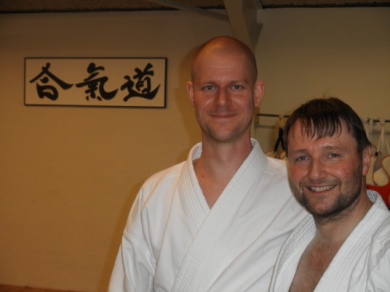 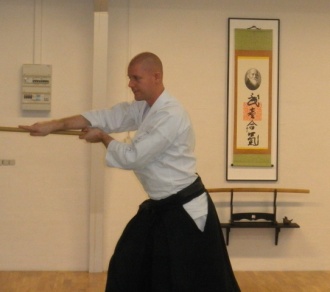 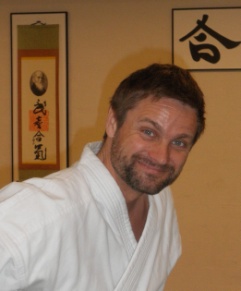 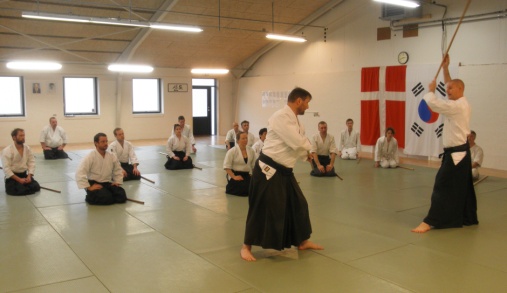 Thisted Aikido KlubHestestalden / Borgerskolen, Skolegade 2, 7700 ThistedThisted Aikido Klub har igen i år fornøjelsen at invitere til seminarmed Fredrik Snell fra Karlstad Aikido Klub.Pris: 350 kr. (For træning, frokost lørdag og morgenmad søndag).Program:Lørdag (Fredrik): 10.00-11.15 Bukiwaza, 11.30-12.45 Taijutsu- Frokost - 14.00-15.15 Bukiwaza, 15.30-16.45 TaijutsuSøndag (Fredrik): 09.00-9.50 Bukiwaza, 10.00-11.00 Taijutsu - Pause / mini-frokost (sandwich 35 kr.).Søndag (Johnny og Rene): 11.30-12.20 Bukiwaza, 12.20-13.10 Taijutsu Medbring Bokken og jo.Tilmelding:Besked senest lørdag den 30. maj 2015 tilBrian: Briankjaer@hotmail.com, mobil 21679725 ellerJon: jonmadsen@mail.dk, mobil 26726606 Sig gerne ved tilmeldingen om du deltager i spisningen lørdag aften, pris 100 kr.Overnatning:Overnatning enten i dojoen eller privat.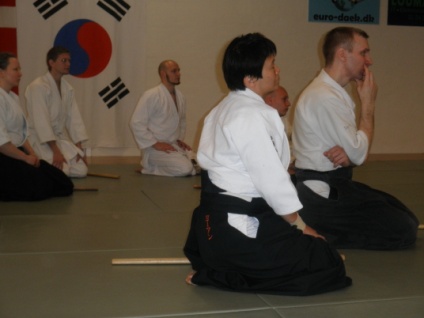 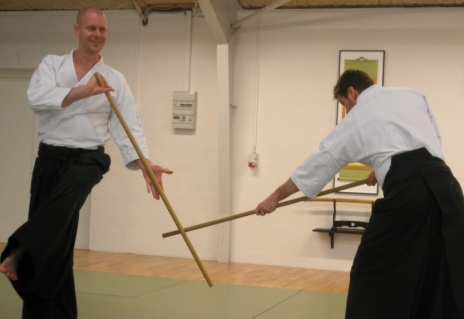 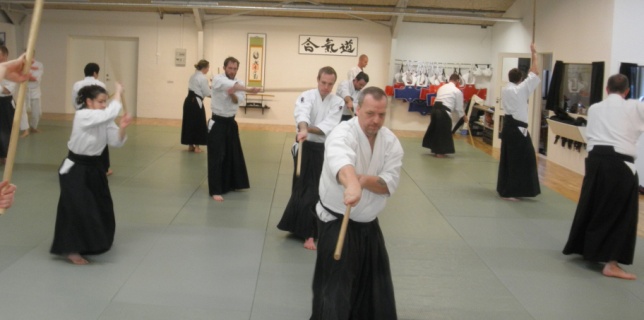 Vi glæder os til en god lejr med højt humør og super træning og studie. Med venlig hilsen /  Thisted Aikido Klub 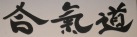 